Plan for Writing a Persuasive TextIssue:Arguments and Evidence (in dot points)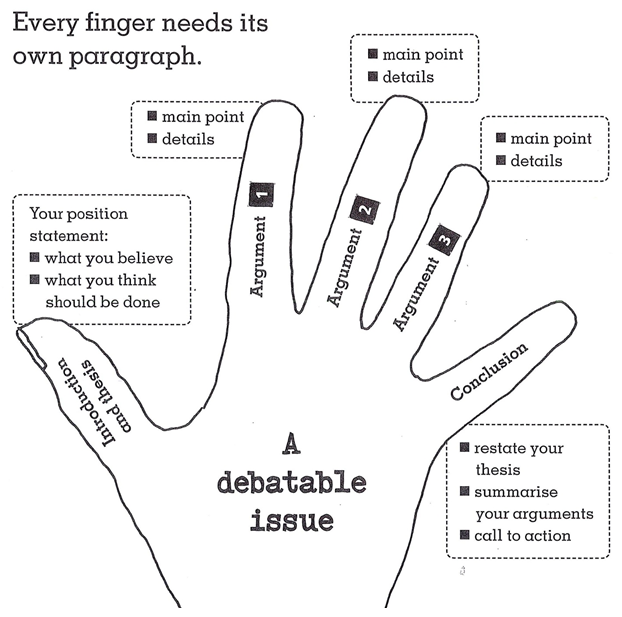 